  Board Meeting Minutes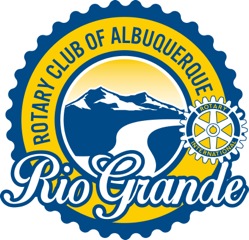 Date:	8/6/15Submitted by:  PJ Wolff, SecretaryPresent:  Andrew, Ethan, PJ, Joe, Tim and RyanTopics:Golf tournament recap.  $45,000 in revenue received.  $10,750 approved to go to our non profits that assisted with the tournament.  $4500 to Mandys Farm, $3500 to PB&J and $2750 to CLN Kids. After all expenses and charitable contributions, the club received approx. $34,000No budget will be set for 2015-2016 club yearSkip and Jim have resigned from their board positions on South Valley Charities.  It was voted that Joe and Ryan take over as their replacements.Board is exploring options for new credit card machine that will work wirelessly to help with our golf tournament and other club fundraisers.Board approved $3000 to support the joint Las Vegas Rotary Club and Rio Grande Rotary Club golf tournament to be held on 8/22/15 in Pendaries.  We will send teams to also play in the tournament.The Guatemala grant presented by Greg Chalmers was tabled at this board meeting and not supported at this time.Board approved Andrew Garrison to attend the Bi-District conference in El Paso and pay his expenses.  They also authorized him for up to $4000 to support international projects at the conference as part of our clubs commitment to international projects.$500 was approved for a school project in India for the Rotary Friendship Exchange as part of our clubs international projects.Board approved Ethan to close the $5000 money market account and transfer that money to SVC account along with an additional $10,000 to SVC.  This will leave approx. $30,000 in club account for its activities.Officers were officially elected as follows:Tim-PresidentNadine – President ElectDan – VPPJ – Sec.Ron – TreasurerAndrew – Past PresidentMeeting adjourned.